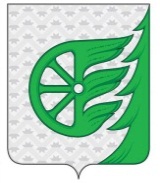 СОВЕТ ДЕПУТАТОВ ГОРОДСКОГО ОКРУГА ГОРОД ШАХУНЬЯНИЖЕГОРОДСКОЙ ОБЛАСТИР Е Ш Е Н И Е  (ПРОЕКТ)От 28 февраля 2021 года                                                                                               №74-«О назначении уполномоченного лица при государственной регистрацииконтрольно-счетной комиссии городского округа город Шахунья Нижегородской области»         В целях реализации Федерального закона от 07.02.2011 № 6-ФЗ «Об общих принципах организации и деятельности контрольно-счетных органов субъектов Российской Федерации и муниципальных образований», Федерального закона от 06.10.2003 № 131-ФЗ «Об общих принципах организации местного самоуправления в Российской Федерации»; на основании Устава городского округа город Шахунья Нижегородской области, Совет депутатов городского округа город Шахунья Нижегородской области решил:    1. Председателю контрольно-счетной комиссии Совета депутатов городского округа город Шахунья Нижегородской области Кузнецовой Татьяне Васильевне выступить уполномоченным лицом при государственной регистрации контрольно-счетной комиссии городского округа город Шахунья Нижегородской области.   2.   Настоящее решение вступает в силу со дня его принятия.  Председатель Совета депутатов  городского округа город Шахунья                                                                         О.А. ДахноГлава местного самоуправлениягородского округа город Шахунья 				                          Р.В. Кошелев
Исп. Кузнецова Т.В.2-10-19